Example of SPP 11 Evaluation Log (For Special Education Department Use) 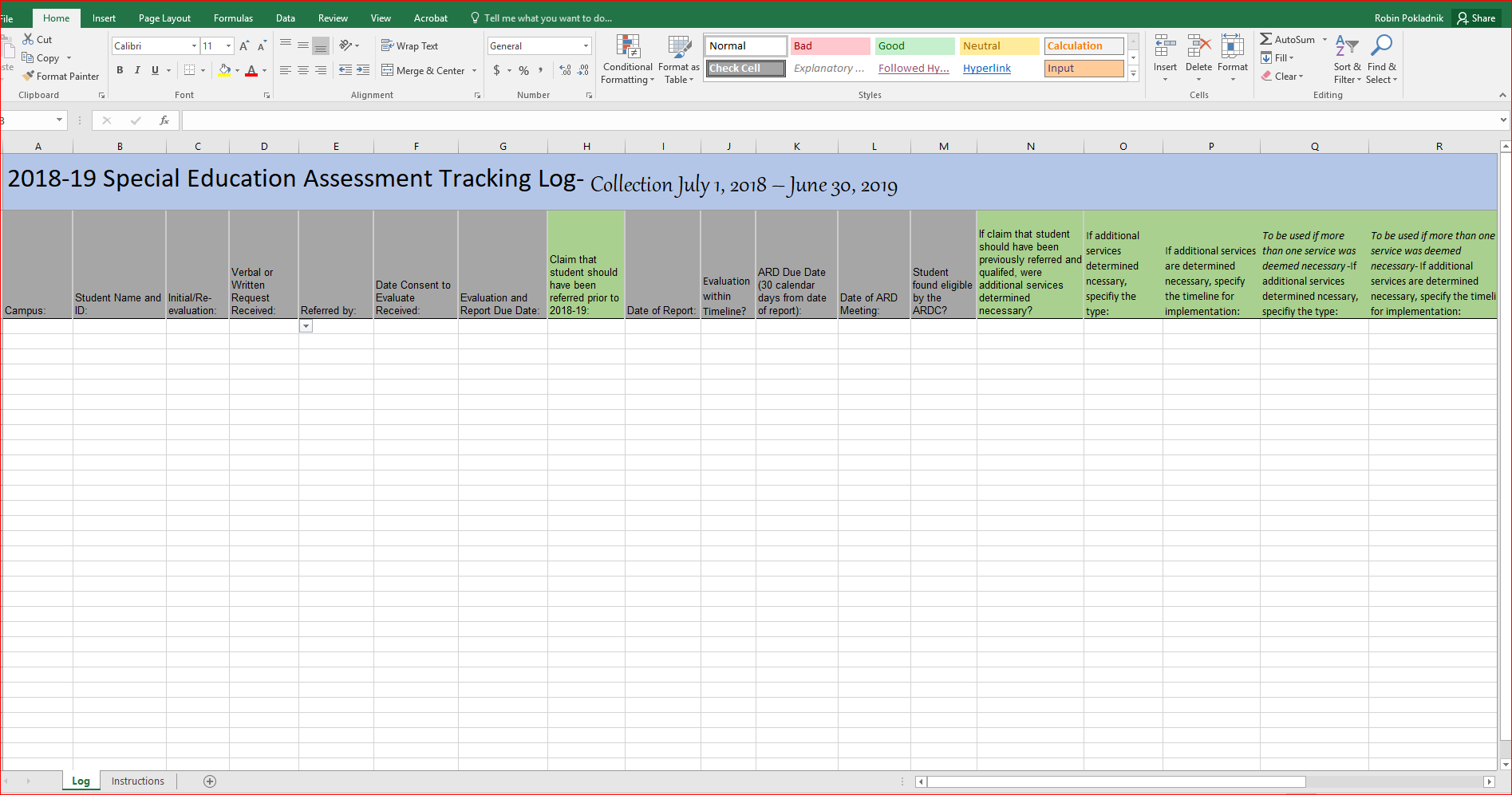 Instructions for Log UseSave the document (Excel file) to your computerEnter the campus and student informationSelect the type of evaluationSelect the type of request received (verbal/written) and referral source, as applicableEnter the date signed consent receivedEnter the evaluation and report due date* Select if a claim was made that the student should have been referred prior to the 2018-2019 school yearEnter the date of the completed reportSelect if the evaluation was completed within the established timelineEnter the date the Admission, Review and Dismissal (ARD) committee meeting is dueEnter the date the ARD committee meeting occurredSelect if the student was determined eligivle by the ARD committeeSelect and indicate additional services determined necessary, as applicable in columns N-V*Note: Written report of an initial evaluation is due no later than the 45th school day following the date signed written consent is received. Additional exceptions may apply. Please see Full & Individual Evaluation (FIE) Interactive Timeline Tool for additional information. 